	DAFTAR PUSTAKAPeraturan:Peraturan Daerah Kota Tegal No. 11 Tahun 2008 tentang Organisasi Dan Tata Kerja Dinas Daerah Kota TegalPeraturan Menteri Sosial No. 19 tahun 2012 tentang Pedoman Pelayanan Sosial Lanjut Usia, pada pasal 7  bahwa pelayanan dilakukan dengan tujuan untuk meningkatkan kualitas hidup, kesejahteraan, dan terpenuhinya kebutuhan dasar lanjut usia Peraturan Pemerintah Republik Indonesia Nomor 43 Tahun 2004 tentang pelaksanaan upaya peningkatan kesejahteraan sosial lanjut usiaPeraturan Undang-Undang No. 4 Tahun 1965 Bab 1 Pasal 1 tentang pemberian bantuan penghidupan orang jompoPeraturan Undang-Undang Nomor 11 Tahun 2009 tentang Kesejahteraan SosialPeraturan Undang-Undang Nomor 39 Tahun 1999 Pasal 42 tentang Hak Asasi Manusia Peraturan Undang-Undang Nomor 6 Tahun 1974 tentang Ketentuan-ketentuan Pokok Kesejahteraan sosialPeraturan Undang-Undang Republik Indonesia No. 13 Tahun 1998 tentang Kesejahteraan Lanjut UsiaPermensos Republik Indonesia No. 08 Tahun 2012 tentang Pedoman Pendataan Dan Pengelolaan Data Penyandang Masalah Kesejahteraan Sosial (PMKS) Dan Potensi Dan Sumber Kesejahteraan SosialResolusi PBB Nomor 46 Tahun 1991 tentang Prinsip-prinsip Lanjut Usia Peraturan Wali Kota Tegal Nomor 40 Tahun 2019 tentang Bantuan Jaminan Sosial bagi Warga Lanjut Usia TerlantarInternet Jumlah Indonesia pada tahun 2022 https://nasional.kompas.com/read/2022/04/27/03000051/jumlah-penduduk-indonesia-2022 ,. Diakses pada tanggal 03 September 2022Program teman lansi https://www.klikwarta.com/teman-lansia-aksi-nyata-pemkot-tegal-program-penanggulangan-kemiskinan,. Diakses pada tanggal 30 September 2022.Pengertian Penanganan : http://kamus.sabda.org/kamus/penanganan/.,  diakses pada tanggal 11 Oktober 2022Badan Pusat Statistik https://tegalkota.bps.go.id/publication/2022/02/25/cd0617db34298f3ba8f4b17e/kota-tegal-dalam-angka-2022.html ,. Diakses pada tanggal 18 Oktober 2022Rencana Strategis https://www.tegalkota.go.id/v2/images/berita/2014/RenstraSKPD20142019/Renstra%202014-2015%20Dinsosnakertrans.pdf ., diakses pad tanggal 23 Oktober 2022	INTERVIEW GUIDEKisi-kisi Pedoman WawancaraJadwal Wawancara Hari, tanggal 		:Waktu mulai dan selesai	:Identitas InformanNama Informan		:	Jenis Kelamin		:Usia 			:Alamat			:Pendidikan Terakhir	:Jabatan 			: Kalimat PembukaSelamat pagi/sore Bapak/Ibu, izinkan saya meminta waktunya sebentar untuk melakukan wawancara. Namun, sebelum saya melakukan wawancara izinkan saya memperkenalkan diri. Nama saya Silvia Nuryani, saya mahasiswi Universitas Pancasakti Tegal dengan Program Studi Ilmu Pemerintahan, alamat saya di desa Kertayasa Kecamatan Kramat Kabupaten Tegal, maksud kedatangan saya disini adalah untuk mewawancarai Bapak/Ibu terkait dengan skripsi saya yang berjudul “Strategi Dinas Sosial dalam Penanganan Lanjut Usia (Lansia) Terlantar di Kota Tegal”.Pertanyaan PenelitianStrategi Hunian yang layak (rumah singgah)Apakah ada fasilitas hunian untuk lanjut usia terlantar? Fasilitas apa saja?Menurut bapak/ibu, istilah yang lebih tepat itu tempat tinggal atau hunian untuk para lanjut usia?Menurut Bapak/Ibu, Ada berapa kamar? Ada tidak ruang untuk tamu?Kamar mandi ada berapa?Menurut bapak/ ibu, Ada halaman apa tidak?Menurut bapak/ibu, gambaran rumah singgah itu bagaimana?Menurut bapak/ibu, berapa jumlah kapasitas rumah hunian para lanjut usia?Menurut ibu/bapak, jumlah penghuni ada berapa orang?Menurut bapak/ibu, apakah ada lanjut usia terlantar dari luar kota tegal yang dirawat atau tinggal di rumah hunian ini?Data yang ada sekarang lansia termuda usia berapa dan tertua usia berapa?Wujud untuk hunian yang layak tersebut sudah masuk kategori layak? Dilihat dari mana? (seperti bersih, sehat, aman, nyaman, dan memiliki akses yang mudah pada lansia)Jaminan hidup meliputi uang, pakaian,  makanan dan pemeliharaan kesehatanApakah ada perbedaan pelayanan jaminan hidup lanjut usia terlantar yang ada di rumah singgah atau rumah pribadi lansia?Uang Apakah ada jaminan hidup berupa uang berapa banyak?Bantuan uang dibagikan berapa kali? Pakaian Apakah Dinas Sosial memberikan pakaian kepada lanjut usia terlantar?Pakaian dibagikan berapa kali dalam satu tahun? Makanan Menu makanan apa saja untuk bantuan makanan lanjut usia terlantar?Makanan dibagikan berapa kali?Makanan dibagikan setiap hari apa?Apakah para lanjut usia terlantar mendapatkan makanan yang sesuai dengan kesehatanya yang direkomendasi oleh Ahli Gizi?Pemeliharaan kesehatanApakah ada pemeliharaan kesehatan seperti terdapat fasilitas kesehatan? Yang dipanti atau diluar panti?Jika ada lanjut usia yang sakit apakah ada relawan yang mengurus? (seperti ke dokter, ke fisioterapis dll)Apakah Dinas Sosial melihat perkembangan lanjut usia terlantar untuk dapat perawatan lebih lanjut? Pengisian waktu luang termasuk rekreasiApakah ada program berupa pengisian waktu luang termasuk rekreasi?Bagaimana perwujudannya?Jenis rekreasi yang diterima lanjut usia itu bagaimana? (seperti diajak jalan-jalan atau sekedar ngobrol sama teman lansia?Bimbingan sosial, mental, keterampilan dan agamaBimbingan sosial Apakah dinas sosial memberikan penanganan melalui program bimbingan sosial kepada lanjut usia terlantar?Bimbingan sosial bentuknya apa?Mental Apakah dinas sosial memberikan penanganan melalui program bimbingan mental untuk para lanjut usia?Apakah pernah ditemui lanjut usia terlantar yang memiliki masalah tentang mental? (seperti lansia terlantar yang memiliki luka batin, trauma)Bagaimana strategi penanganan Dinas Sosial Kota Tegal untuk menghadirkan rasa aman terhadap lanjut usia yang bermasalah dengan mental tersebut?Keterampilan Apakah Dinas Sosial mengajarkan kepada lanjut usia terlantar untuk bisa lebih produktif?Apakah Dinas Sosial memberikan edukasi terkait keterampilan? (seperti mengajarkan sesuatu yang lebih bermanfaat)Agama Apakah Dinas Sosial memberikan edukasi terkait keagamaan? (seperti pengajian lanjut usia untuk mengajarkan sesuatu yang lebih bermanfaat) ?Pengurusan pemakaman atau sebutan lainApakah Dinas Sosial memberikan pelayanan bagi lanjut usia terlantar diberikan sampai dengan lanjut usia meninggal?Update mengenai pendataan ulang penanganan lanjut usia terlantarApakah ada pendataan ulang terhadap penduduk lanjut usia terlantar di Kota Tegal?Dilihat dari jumlah penanganan lanjut usia terlantar yang dilakukan oleh Dinas Sosial Kota Tegal, apakah dari tahun ke tahun mengalami peningkatan?Penghambat, Solusi dan SaranMenurut bapak/ibu, apakah sejauh ini pihak dinas Sosial Kota Tegal sudah memberikan penanganan lanjut usia terlantar secara maksimal?Jika Dinas Sosial Kota Tegal belum maksimal dalam menjalankan strateginya, menurut Bapak/Ibu, apa saja yang perlu diperbaiki dalam penanganan tersebut?Ketika proses penanganan terhadap lanjut usia terlantar di Kota Tegal yang memiliki masalah penanganan, apakah ada penanganan yang belum selesai karena salah satu pihak mengakhiri prosesnya? (Seperti anaknya atau kerabat korban)Apakah ada perubahan signifikan dari lanjut usia terlantar yang awalnya memiliki masalah kehidupannya setelah dibina oleh Dinas Sosial Kota Tegal?Hambatan apa saja yang dihadapi oleh Dinas Sosial Kota Tegal dalam penerapan strategi penanganan lanjut usia terlantar? Bagaimana solusi kedepannya? Sebagai pekerja di bidang sosial yang menangani lanjut usia terlantar, apakah Bapak/Ibu memiliki saran untuk masyarakat dalam merawat lanjut usia terlantar supaya mereka mendapatkan kehidupan yang lebih baik?Kalimat PenutupDemikian wawancara yang dapat saya lakukan, saya memohon maaf sebesar-besarnya apabila ada tutur kata maupun pertanyaan yang kurang berkenan. Atas ketersediaan waktu Bapak/Ibu untuk menjawab pertanyaan-pertanyaan saya, saya ucapkan banyak terimakasih.Foto Kegiatan Penelitian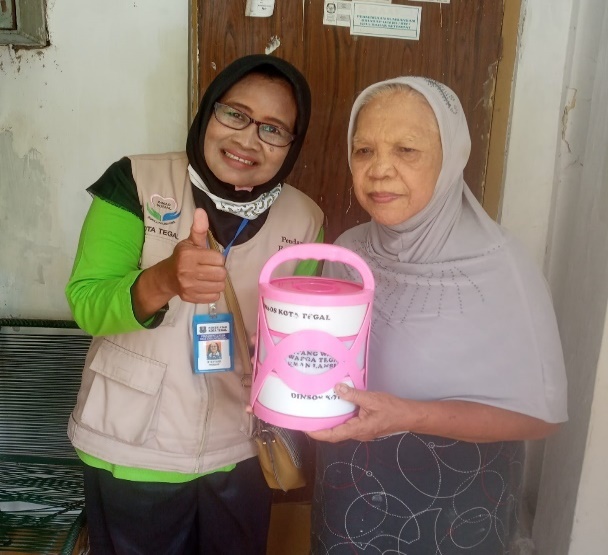 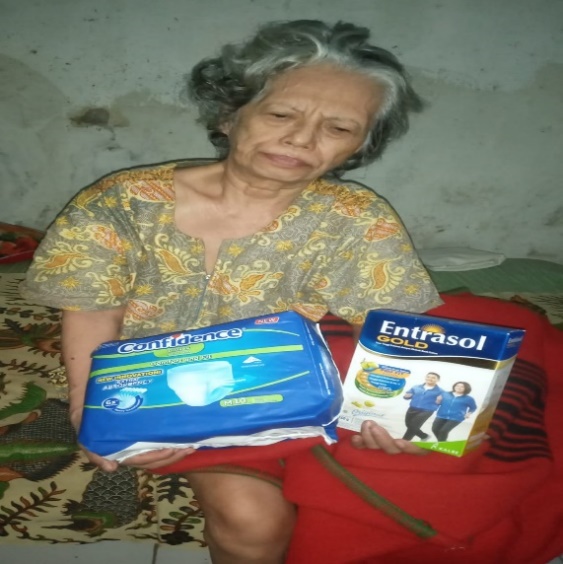 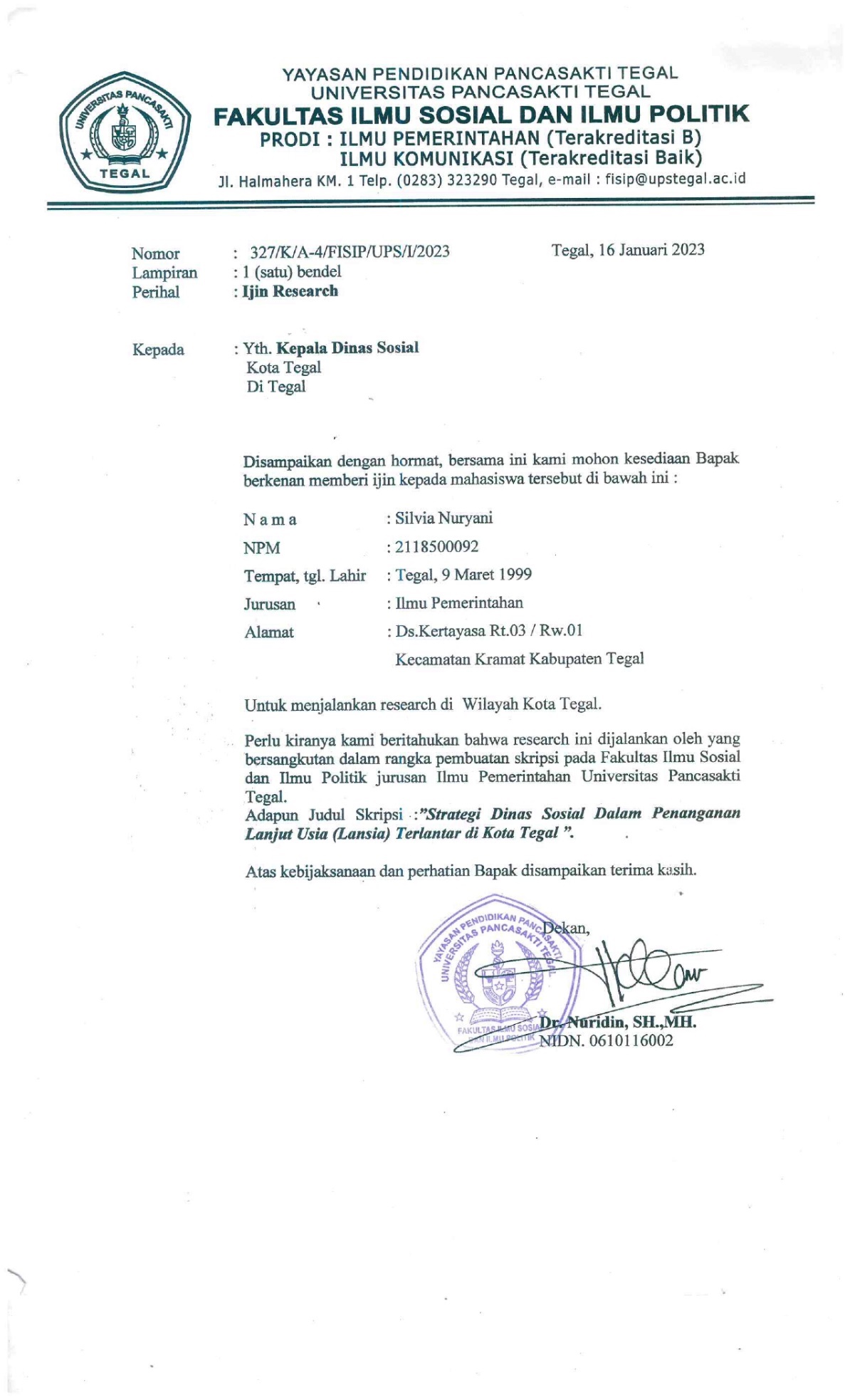 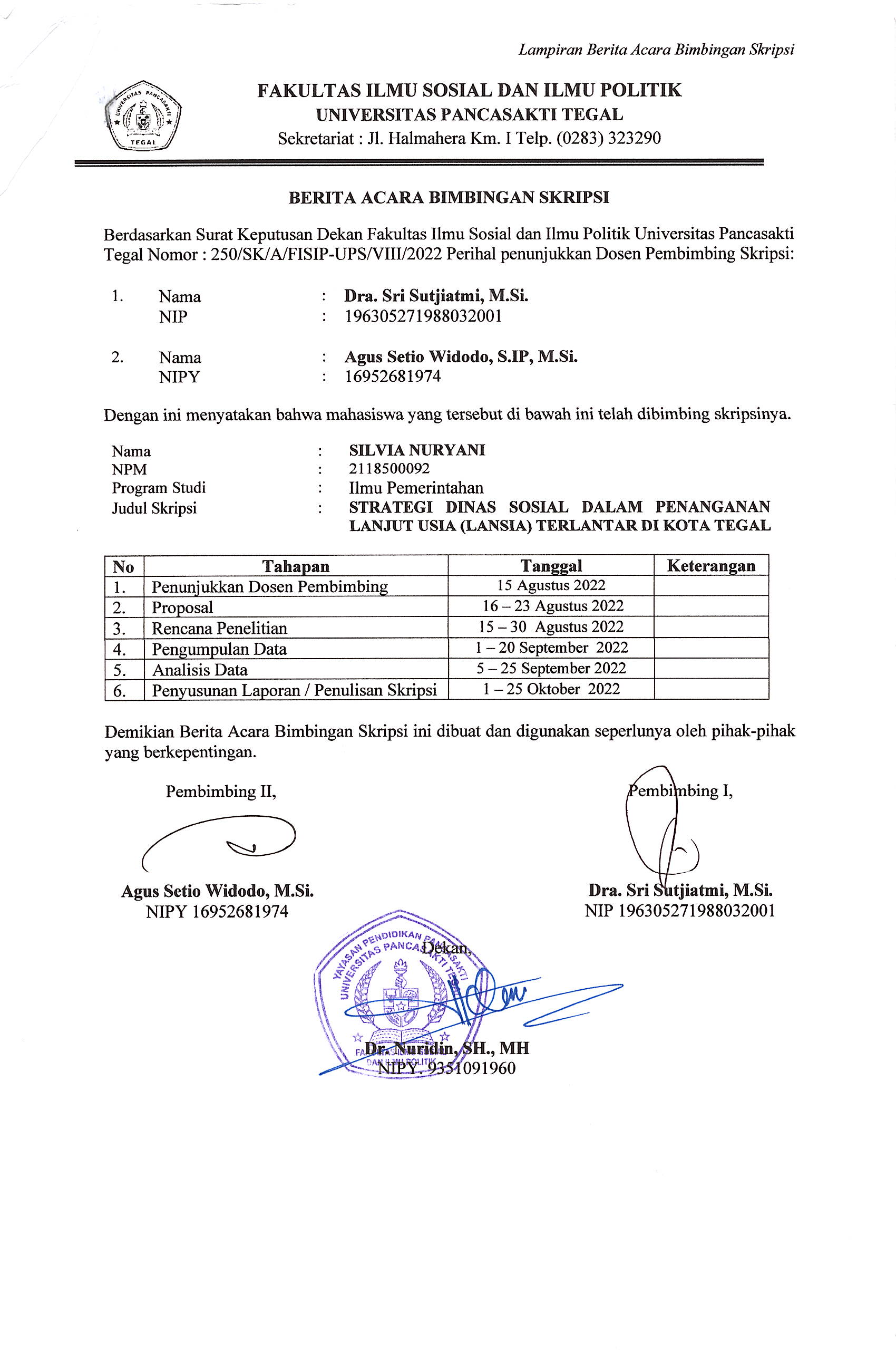 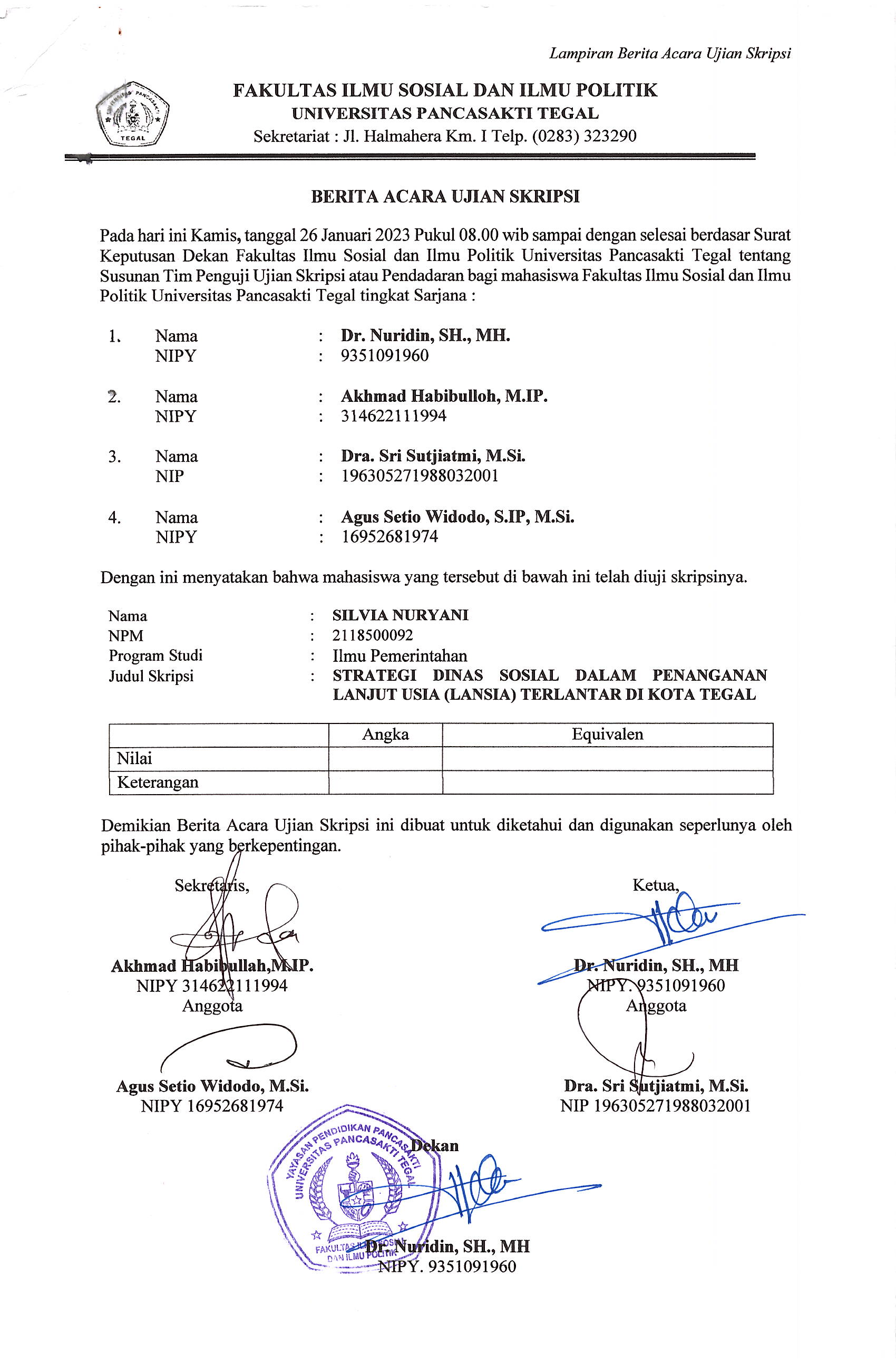 Judul Skripsi  :Strategi Dinas Sosial dalam Penanganan Lanjut Usia (Lansia) Terlantar di Kota TegalNama              :Silvia NuryaniNPM:2118500092Program Studi:Ilmu PemerintahanNo Aspek Indikator1.Strategi Hunian yang layak (panti/rumah singgah)Jaminan hidup meliputi uang, pakaian, makanan, dan pemeliharaan kesehatanPengisian waktu luang termasuk rekreasi.Bimbingan sosial, mental, keterampilan, dan agamaPengurusan pemakaman atau sebutan lainUpdate mengenai pendataan ulang penanganan lanjut usia terlantar2.Faktor penghambat InternalEksternal3.Solusi Solusi jangka pendek dan jangka panjang 4.Saran Saran untuk peningkatan penanganan lansia terlantar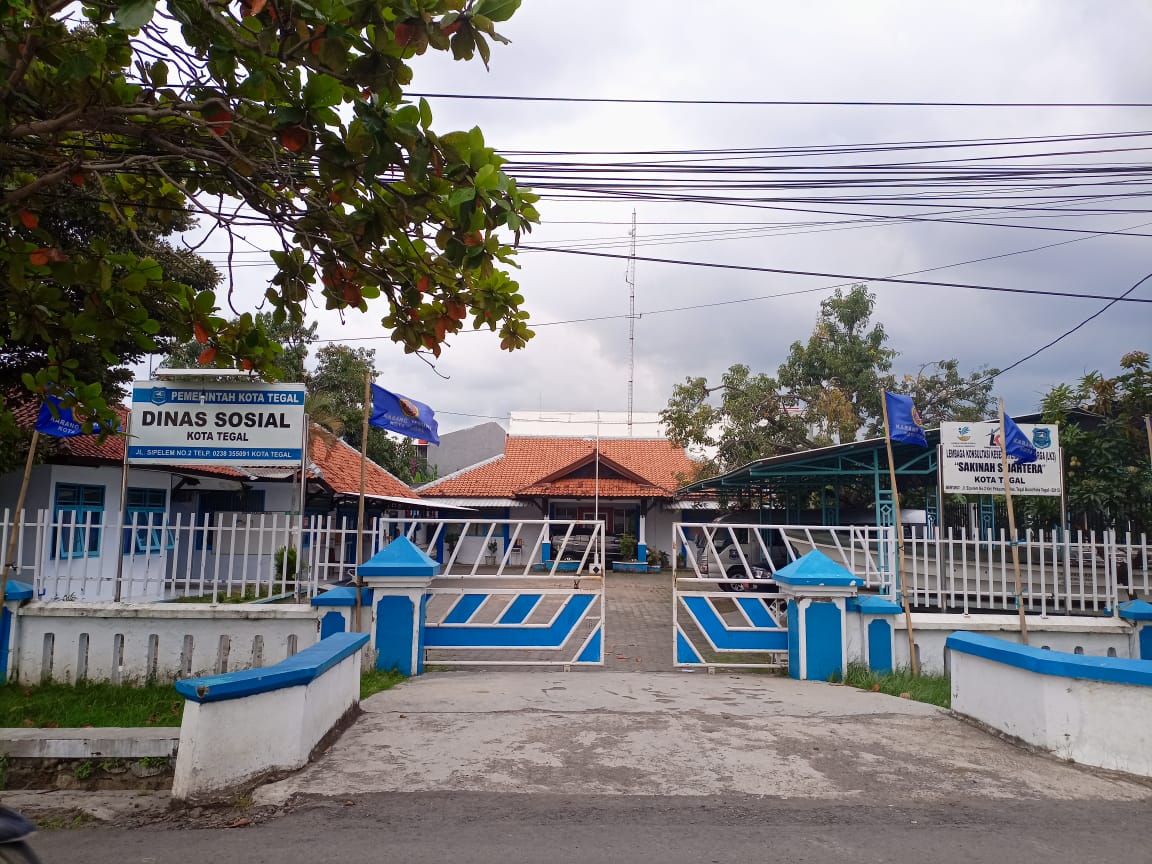 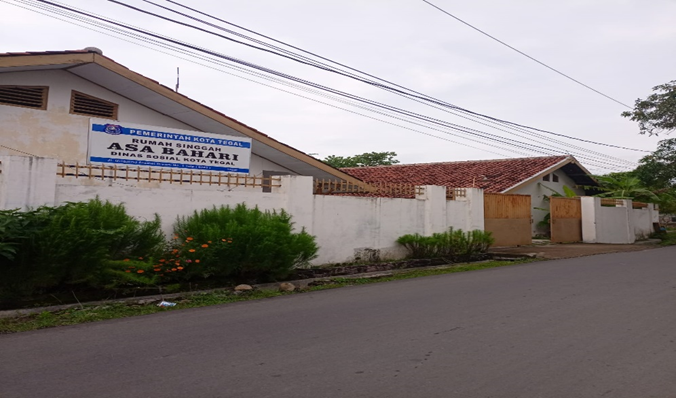 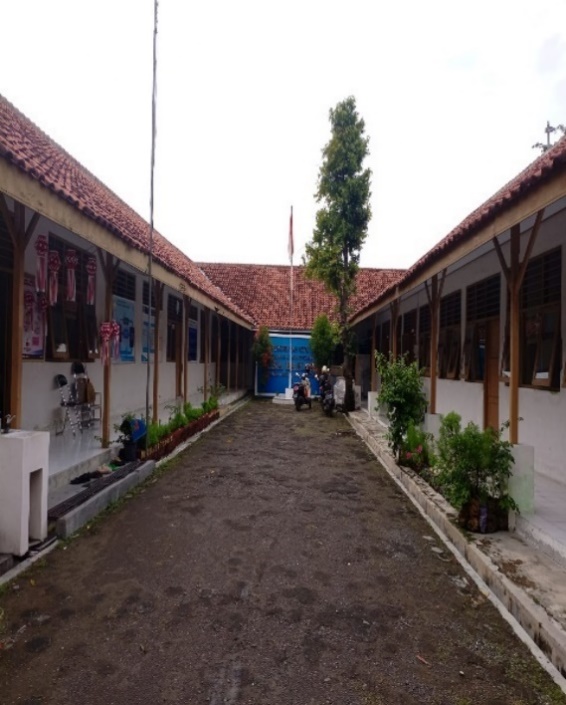 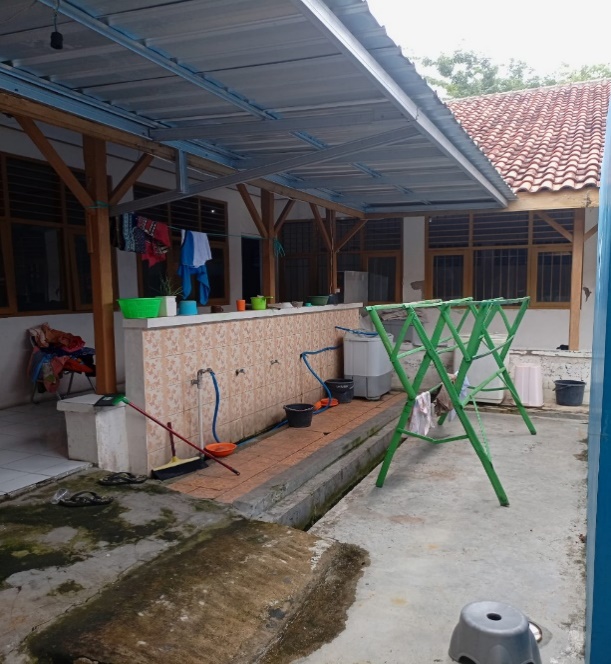 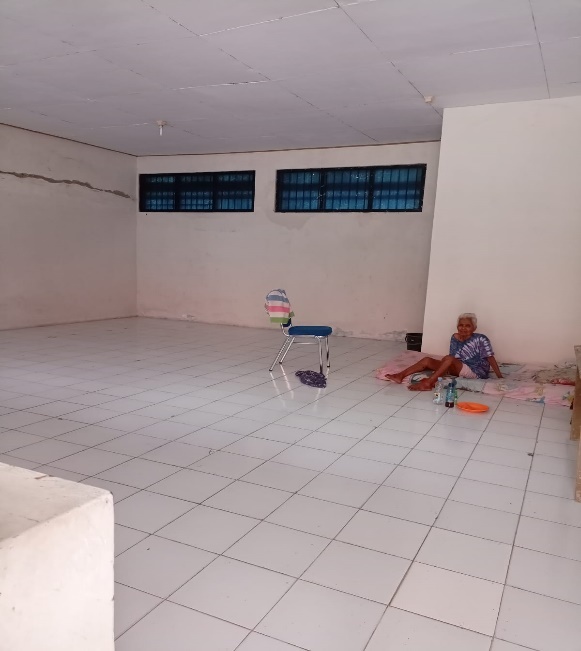 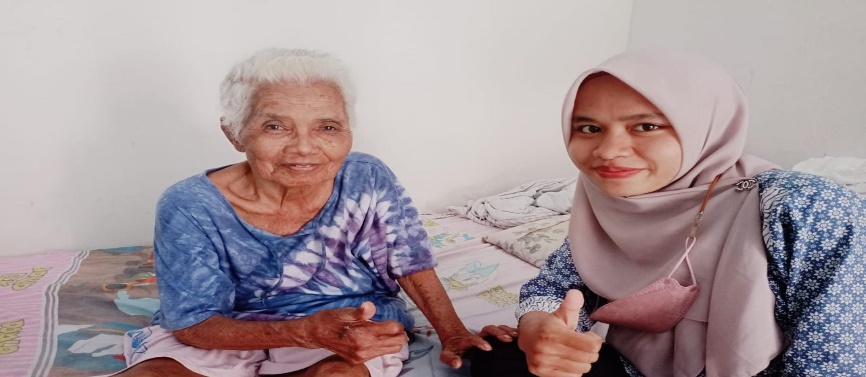 Tempat Rumah Singgah ASA BAHARI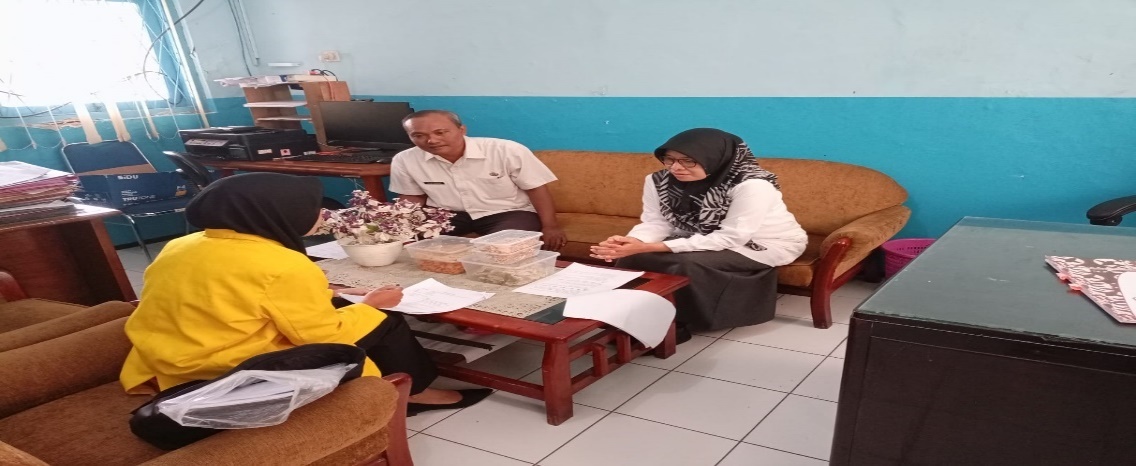 Wawancara dengan Ibu Sulistiyo Rini, SHJabatan sebagai Kepala Bidang Rehabilitasi dan Perlindugan Sosial Dinas Sosial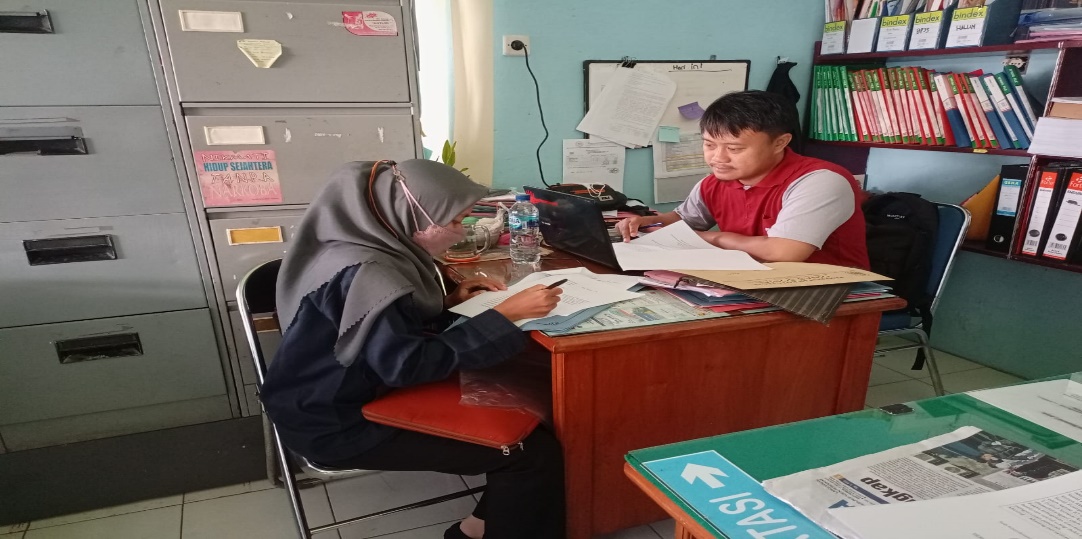 Wawancara dengan Bapak Reza Yuswan, S.SosJabatan sebagai Pekerja Sosial Muda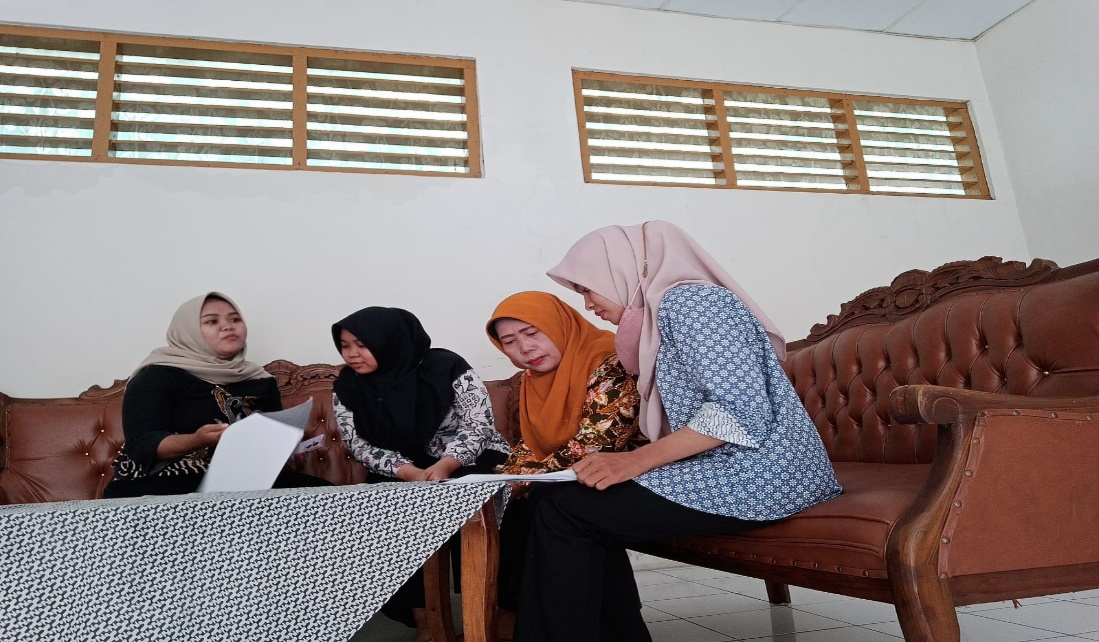 Wawanacara dengan Ibu Kasriyah (petugas kebersihan), Fanny Maulidina Arba (Petugas Medis), Rahmadita Putri Julianti (petugas pelayanan kesejahteraan)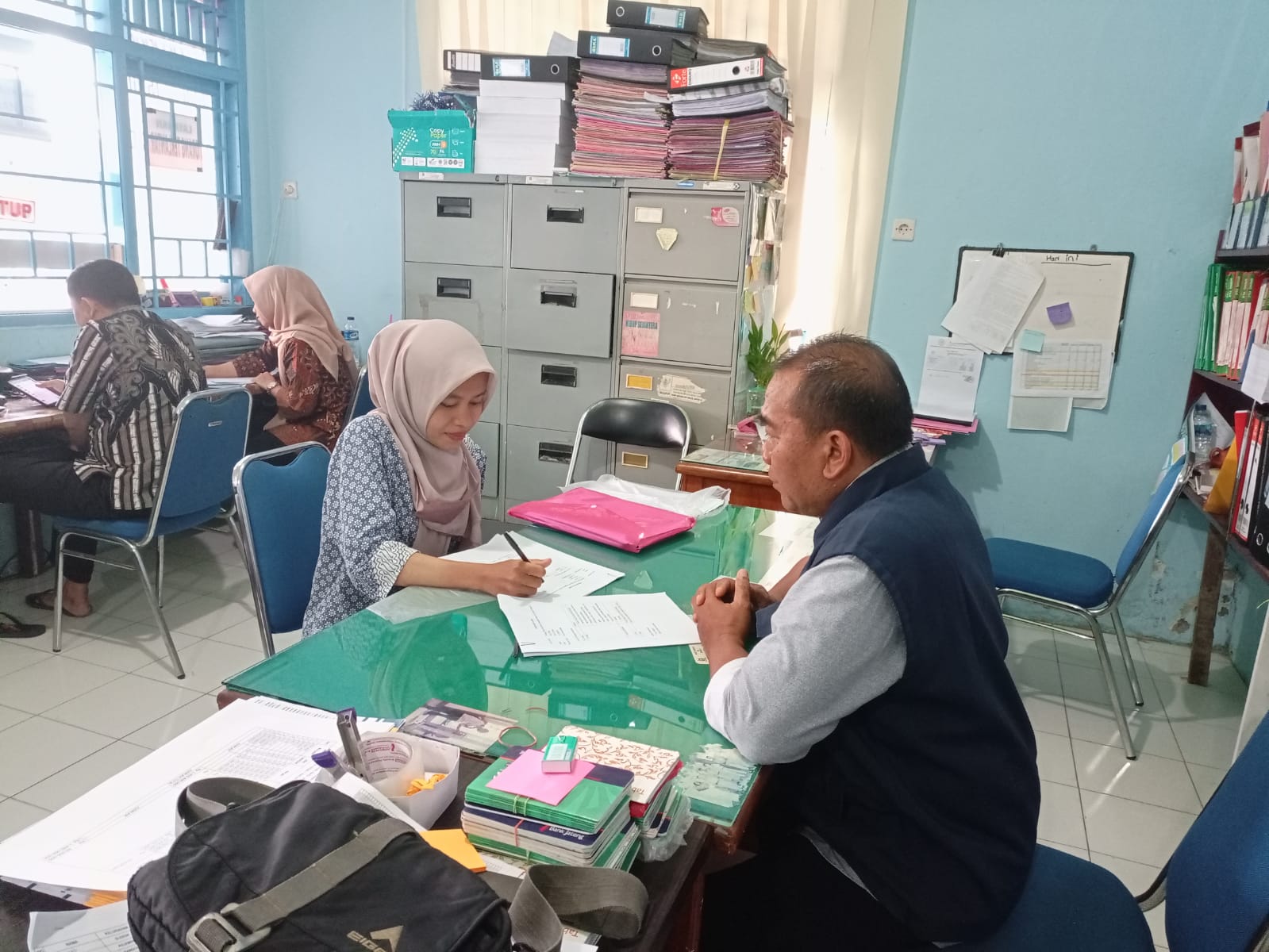 Wawancara dengan Bapak Joko Margo Purnomo Jabatan sebagai TKSK (Tenaga Kesejahteraan Sosial Kecamatan)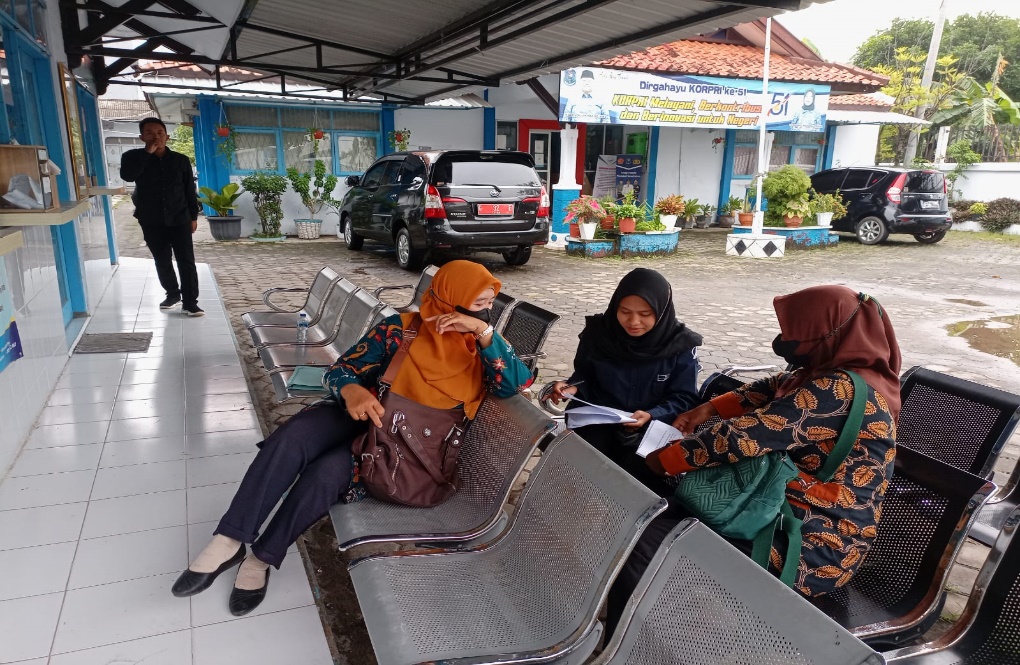 Wawancara dengan Ibu Sri Hartati Jabatan sebagai Pendamping Lanjut Usia Terlantar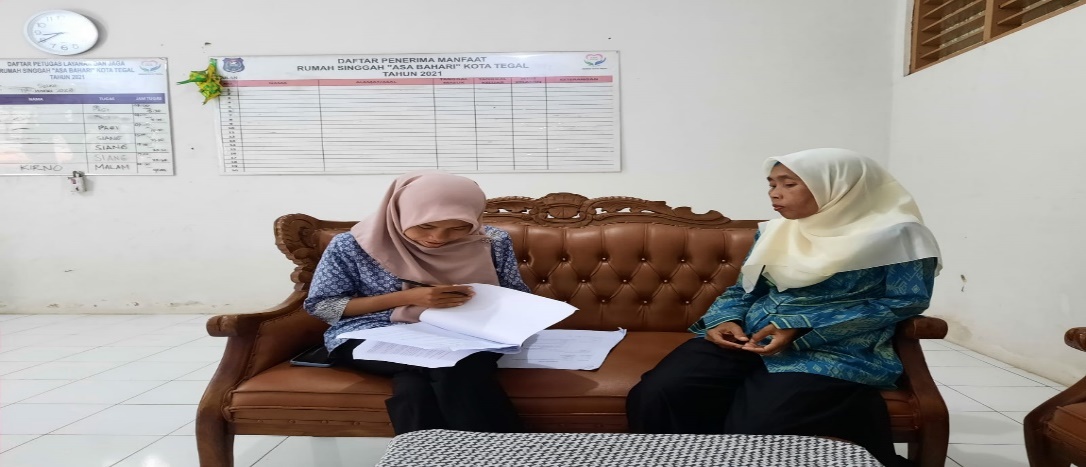 Wawancara dengan Ibu Ani Widowati jabatan sebagai UPPKS (Usaha Peningkatan Pendapatan Keluarga Sejahtera)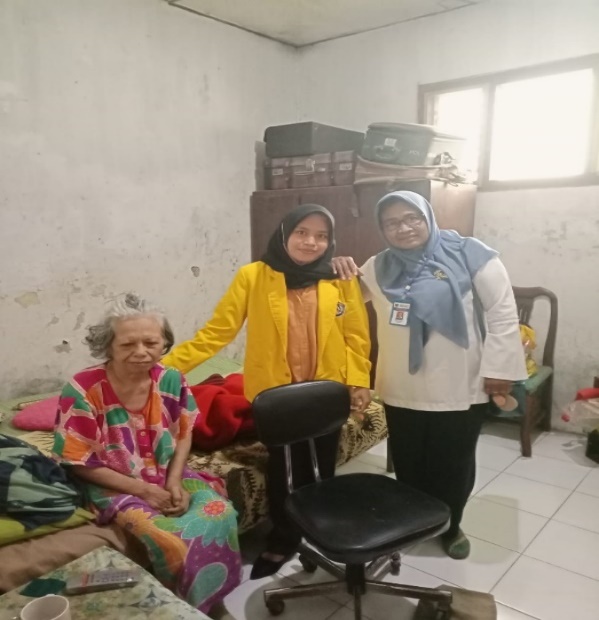 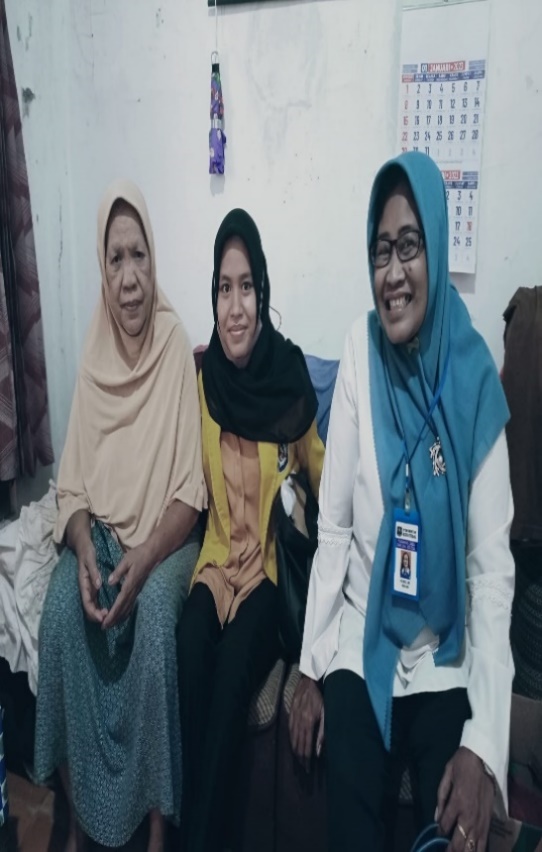 